                                                                                                ПРОЕКТ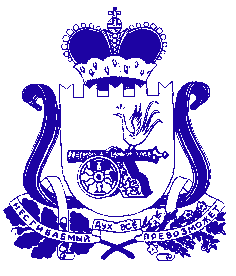 АДМИНИСТРАЦИЯБОГДАНОВСКОГО СЕЛЬСКОГО ПОСЕЛЕНИЯХОЛМ-ЖИРКОВСКОГО РАЙОНА СМОЛЕНСКОЙ ОБЛАСТИПОСТАНОВЛЕНИЕс. БоголюбовоОб утверждении муниципальной Программы«Повышение эффективности использования и охраны земель на территории муниципальногообразования Богдановского сельского поселенияХолм-Жирковского района Смоленской областина 2018 – 2019 годы»В соответствии с Земельным Кодексом Российской Федерации, Федеральным Законом от 06.10.2003 года № 131-ФЗ «Об общих принципах организации местного самоуправления в Российской Федерации», Уставом Богдановского сельского поселения, Администрация Богдановского сельского поселения Холм-Жирковского района Смоленской областиП О С Т А Н О В Л Я Е Т:1. Утвердить муниципальную Программу «Повышение эффективности использования и охраны  земель на территории Богдановского сельского поселения Холм-Жирковского района Смоленской области на 2018-2019 годы», согласно приложению.2. Настоящее постановление разместить на официальном сайте в сети интернет.3. Контроль за исполнением постановления оставляю за собой.Глава муниципального образованияБогдановского сельского поселенияХолм-Жирковского районаСмоленской области                                                                 А.Ф. ИвановПриложение к постановлению АдминистрацииБогдановского сельского поселенияХолм-Жирковского района Смоленской областиМУНИЦИПАЛЬНАЯ ПРОГРАММА «Повышение эффективности использования и охраны земель на территории Богдановского сельского поселения Холм-Жирковского района Смоленской области»  на 2018 – 2019 годы»1. ПАСПОРТ ПРОГРАММЫ2. Содержание проблемы и обоснование необходимости ее решения программными методамиЗемля – важнейшая часть общей биосферы, использование ее связано со всеми другими природными объектами: водами, лесами, животным и растительным миром, полезными ископаемыми и иными ценностями недр земли. Без использования и охраны земли практически невозможно использование других природных ресурсов. При этом бесхозяйственность по отношению к земле немедленно наносит или в недалеком будущем будет наносить вред окружающей природной среде, приводить не только к разрушению поверхностного слоя земли – почвы, ее химическому и радиоактивному загрязнению, но и сопровождаться экологическим ухудшением всего природного комплекса.Земля используется и охраняется в Российской Федерации как основа жизни и деятельности народов, проживающих на соответствующей территории. Эта формула служит фундаментом прав и обязанностей государства, занятия общества и землепользователей  использованием и охраной земли в соответствии с действующим законодательством.Использование значительных объемов земельного фонда в различных целях накладывает определенные обязательства по сохранению природной целостности всех звеньев экосистемы окружающей среды. В природе все взаимосвязано, поэтому нарушение правильного функционирования одного из звеньев, будь то лес, животный мир, земля, ведет к дисбалансу и нарушению целостности экосистемы. Территории природного комплекса – лесные массивы, водные ландшафты, овражные комплексы, озелененные пространства природоохранные зоны и другие выполняют важнейшую роль в решении задачи  обеспечения условий устойчивого развития поселения.Муниципальная программа «Повышение эффективности использования и охраны земель на территории Богдановского сельского поселения Холм-Жирковского района Смоленской области»  на 2016-2017 годы направлена на создание благоприятных условий использования и охраны земель, обеспечивающих реализацию государственной политики эффективного и рационального использования и управления земельными ресурсами в интересах укрепления экономики сельского поселения.Нерациональное использование земли, потребительское и бесхозяйственное отношение к ней приводят к нарушению выполняемых ею функций, снижению природных свойств.Охрана земель только тогда может быть эффективной, когда обеспечивается рациональное землепользование.Проблемы устойчивого социально-экономического развития Богдановского сельского поселения Холм-Жирковского района Смоленской области и экологически безопасной жизнедеятельности его жителей на современном этапе тесно связаны с решением вопросов охраны и использования земель. На уровне сельского поселения можно решать местные проблемы охраны и использования земель самостоятельно, причем полным, комплексным и разумным образом в интересах не, только ныне живущих людей, но и будущих поколений.3. Цели, задачи ПрограммыЦелями охраны земель на территории Богдановского сельского поселения Холм-Жирковского района Смоленской области являются: а) обеспечение прав граждан на благоприятную окружающую среду;б) предотвращение загрязнения, захламления, нарушения земель, других негативных (вредных) воздействий хозяйственной деятельности;в) предотвращение развития природных процессов, оказывающих негативное воздействие на состояние земель (подтопление, эрозия почв и др.); г) обеспечение улучшения и восстановления земель, подвергшихся негативному (вредному) воздействию хозяйственной деятельности и природных процессов;д) предотвращение загрязнения окружающей среды в результате ведения хозяйственной и иной деятельности на земельный участок;е) сохранение плодородия почв.4. Обязанности арендаторов и собственников земельных участков по эффективному использованию и охране земель на территории Богдановского сельского поселения Холм-Жирковского района Смоленской области4.1. Рациональная организация территории.4.2. Восстановление и повышение плодородия почв, а также других полезных свойств земли.4.3. Проведение мероприятий, в том числе с привлечением  специализированных организаций по предотвращению и ликвидации нарушений (аварий) от водной и ветровой эрозии, подтопления, заболачивания, засоления, иссушения, уплотнения, загрязнения отходами производства, химическими и радиоактивными веществами, от других процессов разрушения.4.4. Защита от зарастания сельскохозяйственных земель кустарником и сорной травой, других процессов ухудшения состояния земель.4.5. Рекультивация нарушенных земель, повышение их плодородия.4.6. Снятие, использование и сохранение плодородного слоя почвы при проведении работ, связанных с нарушением земель.5. Финансовое обеспечениеФинансовое обеспечение осуществляется за счет средств арендаторов и собственников земельных участков. Заказчик Программы несет ответственность за реализацию Программы, уточняет сроки реализации мероприятий Программы. 6. Мероприятия по реализации Программы 7. Оценка эффективности социально-экономических и экологических последствий от реализации Программы.В результате выполнения мероприятий программы будет обеспечено:- рациональное и эффективное использование земель;- улучшение внешнего вида Богдановского сельского поселения Холм-Жирковского района Смоленской области;- повышение экологической безопасности населения и качества его жизни,- повышения уровня благоустроенности поселения.Наименование программыМуниципальная программа «Повышение эффективности использования и охраны земель на территории Богдановского сельского поселения Холм-Жирковского района Смоленской области»  на 2016 – 2017 годы, (далее – Программа)Муниципальный заказчик ПрограммыАдминистрация Богдановского сельского поселения Холм-Жирковского района Смоленской областиРазработчик ПрограммыАдминистрация Богдановского сельского поселения Холм-Жирковского района Смоленской областиОсновные цели ПрограммыОбеспечение прав граждан  на благоприятную окружающую среду; Предотвращение загрязнения, захламления, нарушения земель, других негативных (вредных) воздействий хозяйственной деятельности;Предотвращение развития природных процессов, оказывающих негативное воздействие на состояние земель (подтопление, эрозия почв и др.);Обеспечение улучшения и восстановления земель, подвергшихся негативному (вредному) воздействию хозяйственной деятельности и природных процессов; Предотвращение загрязнения окружающей среды в результате ведения хозяйственной и иной деятельности на земельных участках; сохранение плодородия почвОсновные задачи ПрограммыОбеспечение организации рационального использования и охраны земель, инвентаризация земельСроки реализации Программы2018 – 2019 годыИсполнители ПрограммыАдминистрация Богдановского сельского поселения Холм-Жирковского района Смоленской областиИсточник финансирования ПрограммыСредства арендаторов и собственников земельных участковОжидаемые конечные результаты реализации ПрограммыРациональное и эффективное использование и охрана земель; упорядочение землепользования; повышение экологической безопасности населения и качества его жизни Система организации контроля за исполнением ПрограммыКонтроль за ходом реализации Программы осуществляет Администрация Богдановского сельского поселения Холм-Жирковского района Смоленской области в соответствии с ее полномочиями, установленными федеральным и областным законодательством№ п/пНаименование мероприятияОтветственный исполнительСрок исполненияФинансирование в руб.1Защита от заражения сельскохозяйственных земель карантинными вредителями и болезнями растений, от зарастания кустарником и сорной травойСобственники и арендаторы земельных участковпостоянноСредства собственников2Контроль за использованием земель сельскохозяйственного назначения Администрация Богдановского сельского поселения Холм-Жирковского района Смоленской областипостоянноНе требуется финансирование3Проведение мероприятий по благоустройству поселка (субботники)Организации, учреждения всех форм собственности, населениеАпрель, май, сентябрь, октябрьНе требуется финансирование